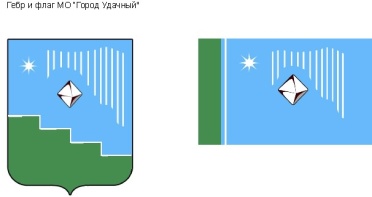 Российская Федерация (Россия)Республика Саха (Якутия)Муниципальное образование «Город Удачный»Городской Совет депутатовV созыв                                  I СЕССИЯРЕШЕНИЕ5 октября 2022 года                                                                                          		№1-5Об избрании заместителей председателя городского Совета депутатов МО «Город Удачный» пятого созыва Руководствуясь статьями 12-15 Регламента городского Совета депутатов МО «Город Удачный», городской Совет депутатов МО «Город Удачный» решил:Избрать заместителями председателя городского Совета депутатов МО «Город Удачный» пятого созыва:Афанасьева Евгения Юрьевича, депутата по Новгородскому избирательному округу №6;Карпенко Владимира Николаевича, депутата по Северному избирательному округу №5.  Настоящее решение вступает в силу со дня его принятия.  Председатель 1-й сессии городского Совета депутатов пятого созыва	                                   В.Н. Карпенко